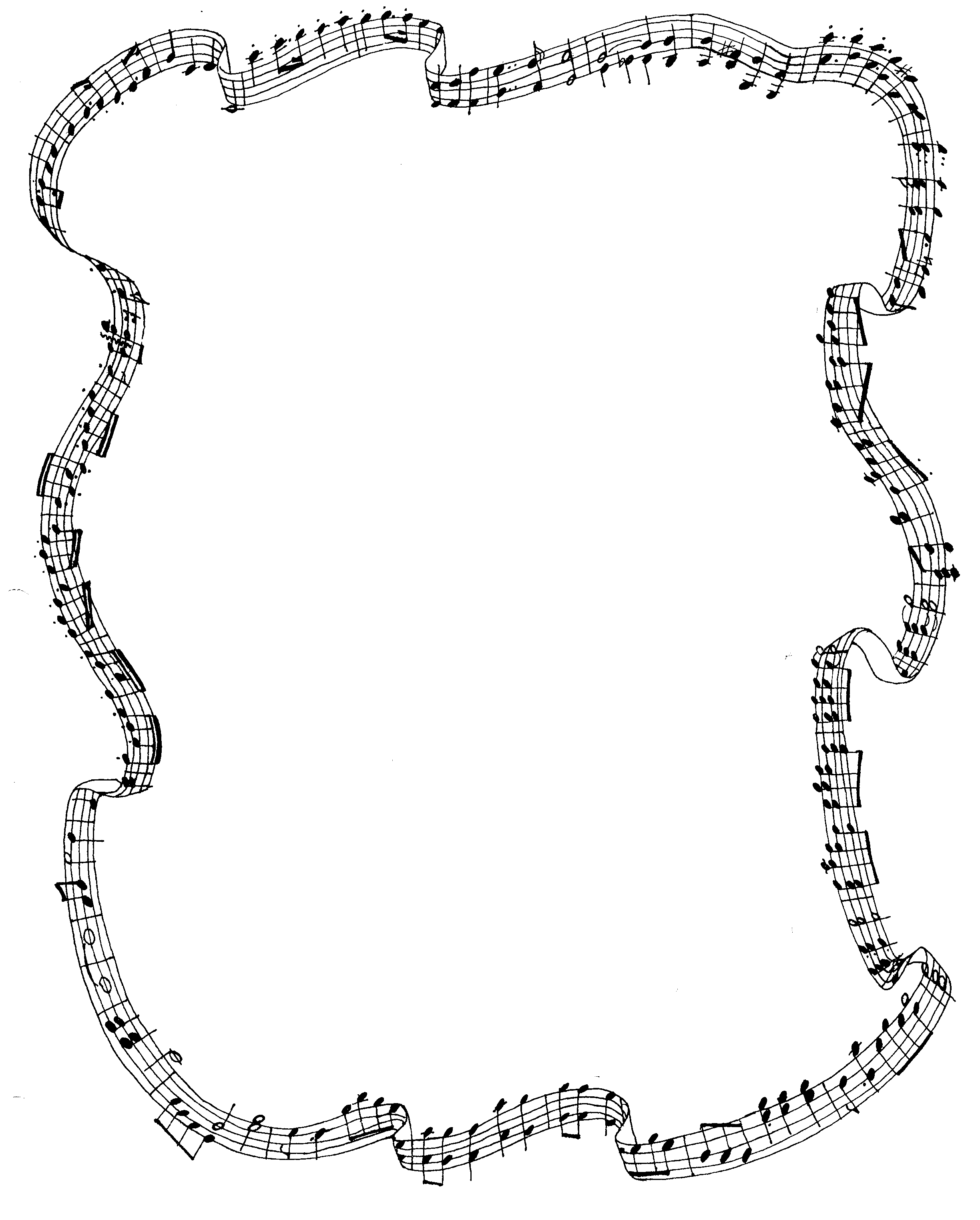 Calling all singers! It’s time to join…CHOIR CLUB!Choir Club will meet Mondays from 2:30-3:30PMStart date: October 1stOpen to all students in 3rd, 4th, 5th, 6th, 7th & 8th gradeEverybody has a voice. If you’d like to learn more about yours, this club is for you. We will focus on folk-style hymns for Mass & music for school events. (And we may write a few songs of our own!)All students will learn tried and true performance techniques.Choir Club will meet in the cafeteria. Rehearsal will be in the room #8.Hope to see you there!                     Ms. A.Sign up & start date: Monday, October 1st!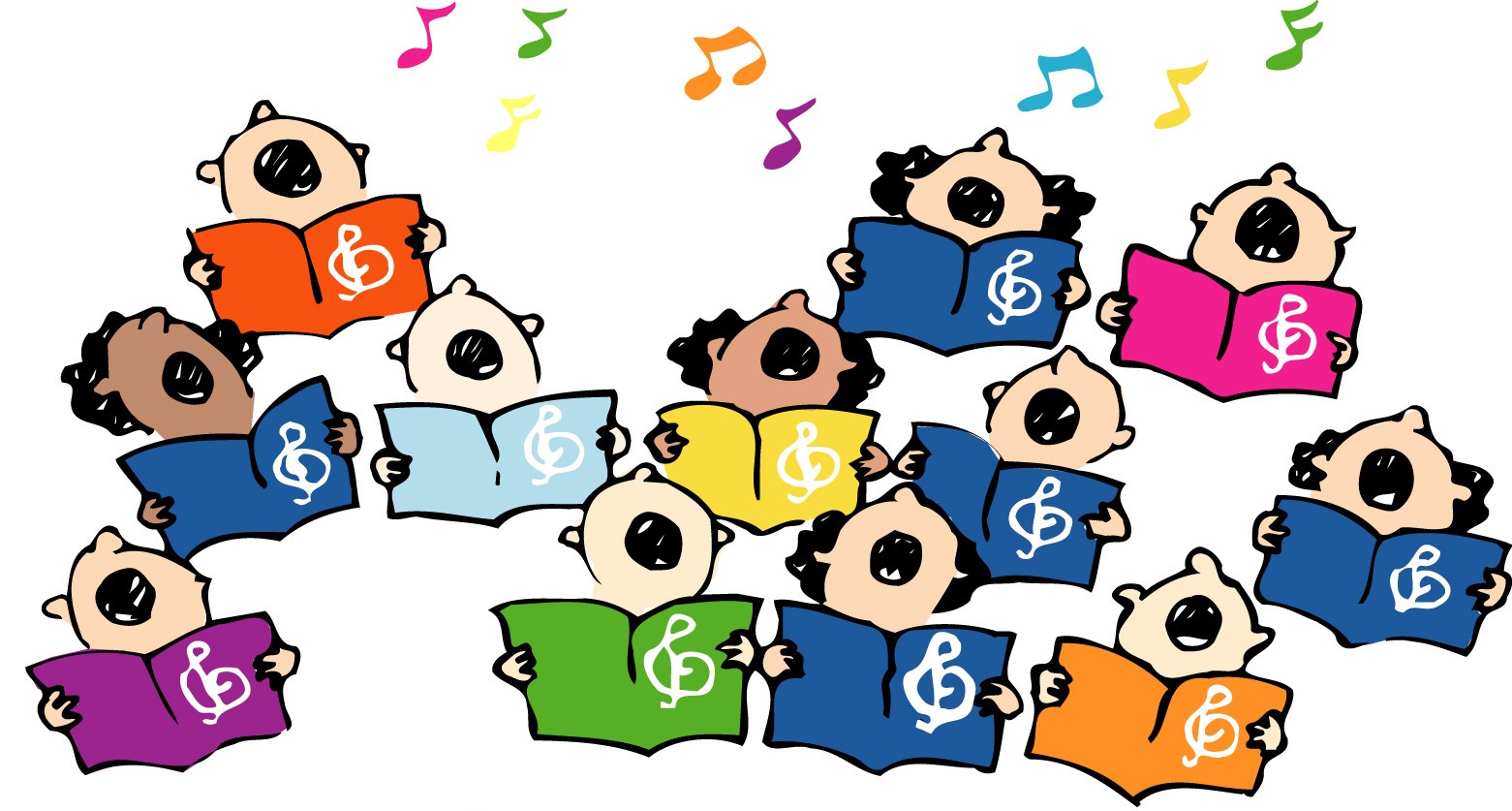 